İngilizce sitemize gelen sorulardan:
 
- Allah nerededir? Ve şu anda ne yapmaktadır?
- Gayr-i Müslimleri sakal bırakmak konusunda ikna edecek bilimsel bir 
sebep var mıdır?
 
Azerice sitemize gelen sorulardan:
 
- Daha onceleri benimle eshlerinden boshanib benimle evlenmek isteyenler 
oluyordu. Ben buna izin vermiyordum. Ben kimsenin ailesinin dagilmasini 
istemiyordum, shimdi yine birisi kendi eshini boshayip benimle evlenmek 
istiyor. Uzun zamandir evli biri, ama cocuk sahibi olamamish. Ben shimdi 
evet dersem onun ailesi dagilmish olur, sizce ne yapmam gerek?
- Kurani kerimd? rukuda zekat veren kim olmush?
- Yasin suresindeki İmamı Mubin kim?
- Peygamberin(s.a.v) Ahli Beytine itaat zorunlu mu ? Deyilse hangi sebebe?- Maide suresinin 3. ayesi nerde ve nasil nazil olmuş ?
- Peygamberin(s.a.v) kızının Hanımlar hanımı Fatimeyi Zehra (a.s.) 
mezarinin gizli yerd? olmasinin vasiyet etmesinin nedeni ne olmuş?*************- Allah nerededir? Ve şu anda ne yapmaktadır?
*Bir şeyi yapan usta elbette yaptığı şeye benzemez. Onun cinsinden de değildir. Nitekim araba yapan arabaya,sobayı yapan sobaya benzemediği gibi. Bir çok yönleriyle onlardan ayrılmakta,ancak özellikleriyle bilinmektedir.Yaratıcı olan Allah'ta elbette mümkinat cinsinden değildir.Çünkü biri yaratan, öbürü yaratılan. Hiç ölenle öldürülen bir olur mu? Elbette olamaz. Biri hayat sahibi,diğeri ölü. Hakikatta ise her şey ölü,ancak hayatı ve ölümü yaratan Allah ezeli ve ebedidir.*Allah için yön ve cihette muhaldir. Çünkü bunların varlığı hakiki olmayıp, nisbidir.Yani varlıkların durumuna göre nisbetlenirler. Mesela tavanda gezen bir karıncaya göre biz altta,o üsttedir. Yerde gezen karıncada bize göre altta,biz ona göre üstteyiz. Kâinat ve dünya yaratılmadan önce altı cihet (sağ-sol-ön-arka-üst-alt) yoktu. Sonradan insanlar işlerinin düzenlenmesinde onları kendilerine göre düzenlediler. Göğsünün hizasında olana ön,onun karşısında olana da arka diyerek ifade edildi.Allah ise ne varlıklar nede yönler yok iken de var idi. O halde yön onun için değil,bizim için geçerlidir. Kul nereye dönerse o oradadır.Bir cihetle onun nur isminin bir tecellisi olan güneş gibi ki,insan nereye dönerse,güneş nuruyla oradadır. Yani altı cihetinde de vardır.Hadisde Allah nerededir?sorusuna Peygamberimiz:” “Tek başına vardı,O’ndan başka bir varlık yoktu…”demiştir.“Doğu da, Batı da (tüm yeryüzü) Allah’ındır. Nereye dönerseniz Allah’ın yüzü işte oradadır. Şüphesiz Allah, lütfu geniş olandır, hakkıyla bilendir.”“O, her an yeni bir ilâhî tasarruftadır.” “O, gökleri ve yeri altı günde (altı evrede) yaratan, sonra Arş’a kurulandır. Yere gireni, ondan çıkanı, gökten ineni, oraya yükseleni bilir. Nerede olsanız, O sizinle beraberdir. Allah, bütün yaptıklarınızı hakkıyla görendir.” “Eğer siz ona (Peygamber’e) yardım etmezseniz, (biliyorsunuz ki) inkâr edenler onu iki kişiden biri olarak (Mekke’den) çıkardıkları zaman, ona bizzat Allah yardım etmişti. Hani onlar mağarada bulunuyorlardı. Hani o arkadaşına, “Üzülme, çünkü Allah bizimle beraber” diyordu.” “Biz, ona şah damarından daha yakınız.” * İmam Ebu Hanife şöyle buyurmustur:  “Allah Teala göktedir, yerde degil.” Ona “O bizimle beraberdir” ayetini hatırlatan adama; “Bu, senin bir adama mektup yazip onunla beraber olduğunu söylemen gibidir. Halbuki sen onun yanında değilsin.”der.Tabiata tapan bir kişi İmam-ı Âzam Ebu Hanifeye sorduğu son sorusunda;Peki şu anda Allah ne yapıyor?sorusuna cevaben İmam-ı Âzam;-Sen bu aşağıya gel,ben o yukarıya gelip cevap vereyim,der ve yer değiştirirler.Bunun üzerine cevabında;-Şu anda Allah senin gibi inanmayan birisini oradan indirdi,benim gibi inanan birisini oraya çıkarttı,buyurmaktadır.Allah her an kâinatta tasarruf etmekte ve güneşin varlıklar üzerindeki görüntüsü gibi,Allah-da sürekli varlıklar üzerinde tecelli etmekte,isimleri eşyada yansımaktadır.Varlıkların değişimi,Allah-ın isimlerinin onlar üzerindeki değişim ve tecellileridirler.Allah şu anda benim yazdığımı,sizin okuduğunuzu kısaca her şeyi biliyor ve tüm bir şeyi herşeyle ve de her şeyi birşeyle bağlantılı olarak sürdürüyor.*********- Gayr-i Müslimleri sakal bırakmak konusunda ikna edecek bilimsel bir 
sebep var mıdır?Hadisde:”Ümmetimin fesada gittiği bir zamanda kim benim sünnetime sarılırsa (onu devam ettirirse) ona yüz şehidin ecir ve sevabı vardır.”buyurulur.Sünnetin en küçük bir adabına dahi riayet etmek büyük bir sevabı gerektirmektedir.Hz. Aişe (r.anha)'den rivayet edilen bir hadislerinde "On şey fıtrattandır: Bıyıkları kesmek; sakalı salıvermek; misvak ile ağzı, dişleri temizlemek; su ile burnu temizlemek; tırnakları kesmek; kirlerin barınabileceği yerleri yıkamak; koltuk altındaki kılları gidermek, kasıkları tıraş etmek; necaset yolunu su ile pak eylemektir" buyurmuşlardır. Diğer hadislerinde ise, "Bıyıkları Çok kısaltın, sakalları ise bırakın"; "Müşriklere muhalefet edin; bıyıkları kısaltın, sakalları çoğaltın"; "Bıyıkları kesin, sakalları bırakın. Böylece Mecusîlere benzemeyin "buyurmuşlar.Sakal bırakmadaki ölçü,bilimsellikten ziyade,müşriklere muhalefettir.Yoksa tıbben sakalının kesilmesi gereken bir insanın kesmesi,kesmemesinden daha uygun bir davranıştır.Belki bırakmanın bir sebebi de,kişinin o görünümü tercihi ve sevmesidir.Âyette;” Yine onlara emredeceğim de Allah’ın yarattığını değiştirecekler.” Burada esas olan yaratılıştakini değiştirme değil,düzeltme ve koruma olmalıdır.Çünkü sakal fıtri ve fıtrata aid bir durumdur.En önemli bilimsel faydası, cildin korunması,tahriş ve zedelenmemesine yönelik olanıdır.*********- Daha onceleri benimle eshlerinden boshanib benimle evlenmek isteyenler 
oluyordu. Ben buna izin vermiyordum. Ben kimsenin ailesinin dagilmasini 
istemiyordum, shimdi yine birisi kendi eshini boshayip benimle evlenmek 
istiyor. Uzun zamandir evli biri, ama cocuk sahibi olamamish. Ben shimdi 
evet dersem onun ailesi dagilmish olur, sizce ne yapmam gerek?
Zaten bir kadının boşanmış olmadan,bir başkasıyla evlenmesi ve beraber olması söz konusu olamaz,zina durumuna düşer.Kadının kocası ölmeden veya üç talakla onu boşama durumu olmadan,o kişiyle evlenilmesi caiz değildir.Sadece ailenin dağılması değil aynı zamanda dünyevi ve uhrevi sorumluluklarda yüklenilmiş olur."Eğer kadın, kocasının serkeşliğinden veya aldırışsızlığından endişe ederse, aralarında anlaşmaya çalışmalarında kendilerine bir engel yoktur. Anlaşmak daha hayırlıdır...""Her ne üzerine anlaşılırsa o câizdir." *************- Kurani kerimd? rukuda zekat veren kim olmush?Şii inancına göre bu kimsenin Hz.Ali olup,aşağıdaki âyetinde o doğrultudaki tefsiridir.“..Sizin dostunuz ancak Allah, onun peygamberi ve namaz kılan zekat veren ve rukû eden müminlerdir.” Ayetteki “ zekât veren ve rüku eden mü’minlerdir ifadesini”, “ rüku ederken zekat veren müminlerdir” şeklinde hal cümlesi olarak yorumlanmıştır.Ve bununla Hz.Ali-nin üstünlüğüne istidlal getirilmiştir.Diğer bir şii yorumda; Muhammed,Ali,Fatıma,Hasan ve Hüseyin olduğu ve bunların Kur’an-da rükuda zekat verenler’olarak çağrıldığı şeklinde yorumlanır.*************- Yasin suresindeki İmamı Mubin kim?“Biz, her şeyi apaçık bir kitapta (Levh-i Mahfuz’da) bir bir kaydetmişizdir.”İmam-ı Mübin,İlâhi bir arşivdir.Kâinattaki olan her şeyin bir suretinin bulunduğu genel arşivlenme yeridir.Emir ve ilahi emrin bir ünvanıdır.Herşeyin kayıt defteridir.Herşeyin proğram ve fihristesi,kaderidir. *************- Peygamberin(s.a.v) Ahli Beytine itaat zorunlu mu ? Deyilse hangi sebebe?Ehli Beyte muhabbeti Kur’an emretmektedir.De ki: “Ben buna (yaptığım tebliğ görevine) karşılık sizden, akrabalıktan doğan sevgiden başka bir ücret istemiyorum.” “…Ey Peygamberin ev halkı ( Ehli Beyt)! Şüphesiz Allah sizden kusuru giderip, sizi tertemiz yapmak ister.” “Yezid İbnu Hayyan, Zeyd İbnu Erkam radıyallahu anh'tan naklen anlatıyor: "Resûlullah aleyhissalâtu vesselâm buyurdular ki: "Haberiniz olsun! Ben size iki ağırlık bırakıyorum. Bunlardan biri Allah Teâla'nın Kitabı'dır. O, Allah'ın (sema-arz arasına uzanmış) ipi olup, kim ona tutunursa hidayet üzere olur, kim de onu terkederse dalâlete düşer. İkincisi itretim, Ehl-iBeytim'dir."	Onlara itaatten ziyade muhabbet emredilmektedir,bu da onlardan istifadeye ve Hz.Peygamberi daha fazla sevmeye vesile olması içindir. *************- Maide suresinin 3. ayesi nerde ve nasil nazil olmuş ?
“Ölmüş hayvan, kan, domuz eti, Allah’tan başkası adına boğazlanan, (henüz canı çıkmamış iken) kestikleriniz hariç; boğulmuş, darbe sonucu ölmüş, yüksekten düşerek ölmüş, boynuzlanarak ölmüş ve yırtıcı hayvan tarafından parçalanmış hayvanlar ile dikili taşlar üzerinde boğazlanan hayvanlar, bir de fal oklarıyla kısmet aramanız size haram kılındı. İşte bütün bunlar fısk (Allah’a itaatten kopmak)tır. Bugün kâfirler dininizden (onu yok etmekten) ümitlerini kestiler. Artık onlardan korkmayın, benden korkun. Bugün sizin için dininizi kemale erdirdim. Size nimetimi tamamladım ve sizin için din olarak İslâm’ı seçtim. Kim şiddetli açlık durumunda zorda kalır, günaha meyletmeksizin (haram etlerden) yerse, şüphesiz ki Allah çok bağışlayıcıdır, çok merhamet edicidir. “Üçüncü âyetin dışında sûrenin bütünü Medine'de, hicrî altıncı yılda nâzil olmuştur.Hz. Peygamber : "Mâide Kur'ân'dan son indirilenlerdendir; binaenaleyh onun helâlini helâl kılın, haramını da haram kilin." buyurmuşlardır.* Nazil olduğu yere gelince; Ebu Ubeyd'in Muhammed ibn Ka'b el-Kurazî'den rivayetinde o şöyle demiştir: Maide Sûresi Allah'ın Rasûlü (sa)'ne Veda haccinda Mekke ile Medine arasında inmiştir. Nazil olmaya başladığında devesi üzerinde iken gelen vahyin ağırlığından devenin kaburgaları çatırdamıya başlayınca Efendimiz devesinden inmişlerdi.*Meşhur olanı "Hicretin onuncu senesi Veda haccında Hz. Peygamber Arafat'ta bir cuma günü olan Arafe günü ikindiden sonra Adbâ' adlı devesi üzerinde vakfe yaparken nazil oldu." rivayetidir. Hz. Peygamber (sa) bu âyet-i kerimenin inmesinden sonra İbn Cureyc'den rivayete göre 81 veya 82 gün daha yaşamış ve bu âyet-i kerimeden sonra artık teşrîî başka bir âyet de inmemiştir.[18]Suddî'den rivayette o şöyle demiştir: "Bugün dininizi kemale erdirdim, ü-zerinize olan nimetimi tamamladım ve size din olarak İslâm'dan razı oldum." âyet-i kerimesi Arafe günü nazil olmuştur. Bundan sonra helâl ve haram nâziî olmamış ve Hz. Peygamber o hacdan dönüşünde vefat etmiştir.*Bir yahudi Hz. Ömer'e: Bugün dininizi kemale erdirdim, üzerinize olan nimetimi tamamladım ve size ün olarak İslâm'dan razı oldum." âyet-i kerimesi nazil olduğu sırada: "Biz . ahudiler topluluğu böyle bir âyetin indiği günü bilseydik o günü kendimize bayram edinirdik." demişti. Hz. Ömer: "Bu âyetin nazil olduğu günü, nazil olduğu saati ve o nazil olduğu esnada Rasûl-i Ekrem'in nerede olduğunu çok iyi ?üiyorum; Bu âyet-i kerime biz, Arafe günü Allah'ın Rasûlü ile Arafat'ta iken • e O, vakfe yaparken nazil oldu." dedi.Ve bu ayetin inişinden 81 gün sonra vefat etmiştir.*************- Peygamberin(s.a.v) kızının Hanımlar hanımı Fatimeyi Zehra (a.s.) 
mezarinin gizli yerd? olmasinin vasiyet etmesinin nedeni ne olmuş?Ölen bir insana gönderilecek Fatiha her yerden gider,buna bir mani yoktur.Muhtemeldir ki,hayatında kendisini meneden bir hakikat,öldükten sonrada devam etmesini istemiştir.Kadınların seyyidi,dört seçkin kadından biri olan Hz.Fatıma;Hayatında ihlas ve samimiyeti ve de şöhreti istemeyen nezih bir insan olarak,öldükten sonra bunu devam etmesini,aşırı durumlardan ve su-i istimale neden olacak davranışların önüne geçmek ihtimali kuvvetlidir.Nitekim aynı durumda olan Hz.Ali için Peygamber Efendimiz;”"Sende, Hazret-i İsâ (a.s.) gibi, iki kısım insan helâkete gider: Birisi ifrat-ı muhabbet, diğeri ifrat-ı adâvetle. Hazret-i İsâ'ya, Nasrânî, muhabbetinden, hadd-i meşrudan tecavüzle (hâşâ) 'ibnullah' dediler. Yahudi, adâvetinden çok tecavüz ettiler, nübüvvetini ve kemâlini inkâr ettiler. Senin hakkında da, bir kısım, hadd-i meşrudan tecavüz edecek, muhabbetinden helâkete gidecektir."  -- demiş. "Bir kısmı, senin adâvetinden çok ileri gidecekler. Onlar da Havâriçtir ve Emevîlerin müfrit bir kısım taraftarlarıdır ki, onlara 'Nâsibe' denilir."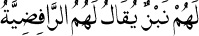 Gizli kalmasını istemesi gerek hayasından,bunu Hz.Esma-ya şöyle anlatıyordu:"Yâ Esma, beni günlerdir düşündüren şey, vefatımdan sonra üzerine konarak götürüleceğim tabutun şeklidir. Çünkü bu tabutlar dümdüz tahtadan ibarettir. Bu tabuta konan cesede, bir kilim örtülmekte ise de, cesede yapışan örtü mevtanın vücudunu belli ediyor. Bakanlar cesedin iriliğini, ufaklığını anlıyorlar. Benim cesedimin de nâmahreme böyle görülmesini istemiyorum. Kalbimi huzursuz eden, şimdiden üzüntüsünü çektiğim şey budur."Ki ondan sonra tabutların şekli çatılı olarak yapılmıştır.Ve de:”Beni geceleyin kefenle ve gizli olarak toprağa ver. Kaburga kemiklerimi kıran, çocuğumun düşmesine sebep olan ve malıma el koyan kimselerin cenazemin başında durmalarını istemem; kabrim de bilinmesin!"MEHMET ÖZÇELİK